Publicado en España el 14/07/2023 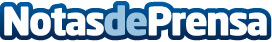 Reformas Excelent explica las últimas tendencias que definirán las reformas en los próximos añosLa modernización de una vivienda es un proceso emocionante y desafiante que permite transformar un espacio antiguo y desactualizado en un hogar moderno y funcional.Datos de contacto:Reformas ExcelentÚltimas tendencias que definirán las reformas en los próximos años678 15 43 04Nota de prensa publicada en: https://www.notasdeprensa.es/reformas-excelent-explica-las-ultimas-tendencias-que-definiran-las-reformas-en-los-proximos-anos Categorias: Nacional Bricolaje Madrid Servicios Técnicos Hogar http://www.notasdeprensa.es